Annual Conference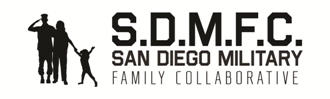 Sponsorship OpportunitiesSTOP, Collaborate and Listen to Activate Our 2015 Vision:  Military Children – Ready and ResilientDate: October 2, 2015; 8:30am – 2:30pm;Location: SDGE Innovation Center -  4760 Clairemont Mesa Blvd, San Diego, CA 92117Sponsorship Levels3-Star                    - PRESENTING SPONSOR2-Star1-StarAll Sponsorships Include: Signage at eventRecognition on Promotional MaterialsVendor / Info Booth in high traffic entry/registration areaLogo on Registration LinkInclusion in press release and media promotion/messagesSocial media shares and tagsPublic Thank You at Conference from Master of CeremoniesAND1-Star         - $500Listing in event program and logo on screenEvent link - SDMFC Website logo placement Logo inclusion on welcome banner2 guests FREE attendance and preferred seating Logo and signage on 1 banquet tables2-Star                - $1,000Quarter page listing in event program and logo on screenEvent link - SDMFC Website logo placementPreferred logo placement on welcome banner4 guests FREE attendance and preferred seatingLogo and signage on 2 banquet tables3-Star                      - PRESENTING SPONSOR - $2,500Half page listing in event program and logo on screenOngoing SDMFC Website logo placement on home page bannerOngoing placement in SDMFC weekly newsletter eblastsPrimary logo placement on welcome banner8 guests FREE attendance and preferred seatingLogo and signage on 4 banquet tablesQuestions? Contact us at mfcconference@saysandiego.org or 858-496-0044 ext. 107.OR interested partners can support anytime @ http://sdmilitaryfamily.org/donate/